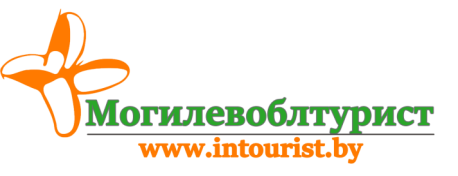 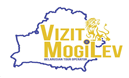 Минск-Ботанический сад-Театр оперы и балета(закулисье+спектакль) 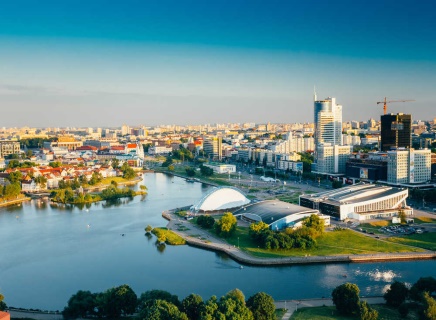 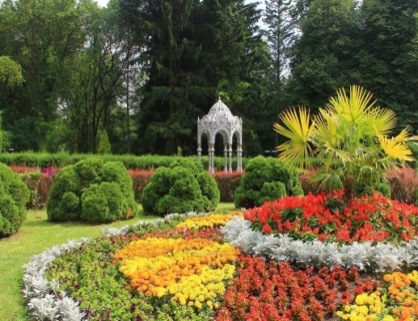 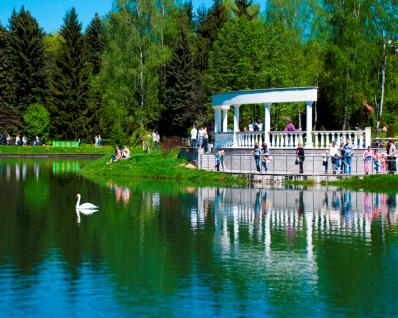 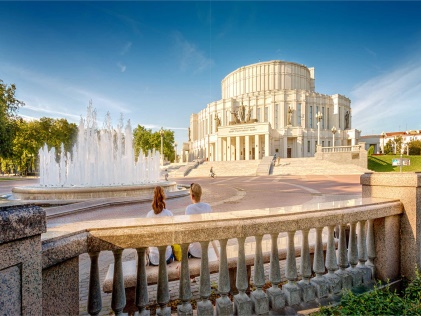 выезд    25.05.2024г. Стоимость тура: 155,00 руб./чел.  (на группу 15 чел)В стоимость включено: транспортное обслуживание (автобус туркласса) в г. Могилёв-Минск-Могилёв, оформление документов. Входной билет в Ботанический сад, экскурсия по Закулисью театра. Сопровождение по программе. Дополнительно оплачиваются: входной билет на спектакль, питание, личные расходыВыезд из Могилева в 08:00. Встреча с экскурсоводом.Прибытие в Минск. Обзорная автобусно-пешеходная экскурсия по г. Минску.Мы проедемся от Привокзальной площади по проспекту Независимости и дальше: к минскому Замчищу, Троицкому предместью и «Острову Мужества и Скорби». Вы увидите Минск-Арену, Национальную библиотеку Беларуси и Дом правительства, Троицкое предместье, Цирк, Площадь Победы и многе др. Посадка в автобус и переезд в Минский Ботанический сад. Прогулка по Ботаническому саду(самостоятельно)~3 часа.Любители фотографии смогут сделать красочные снимки многочисленных растений, увидеть особенности флоры Беларуси, прогуляться по секторам создающим природные ландшафты Европы и Сибири, Крыма и Кавказа, Азии и Америки, Дальнего Востока. И отыскать ценную коллекцию редких и исчезающих растений, многие из которых занесены в Красную книгу. Переезд в Большой Театр оперы и балета.Экскурсия «Закулисье Большого театра» ~ 1,5 ч. Начинается с истории театра, прогуливаясь вдоль партера , бельэтажа и балкона. Зрительная часть зала, где знакомимся с особенностями работы сцены, оркестровая яма , при условии, что нет репетиции, а также пошивочный отдел, живописный зал и трюм (под сцену спускаемся). Реквизиторская и карманы сцены и многое интересное, неизвестное…Просмотр спектакля. В зависимости от афишы театра.*(доп оплата)Посадка на автобус, отправление домой. Прибытие в Могилёв в 00:10(время ориентировочное)